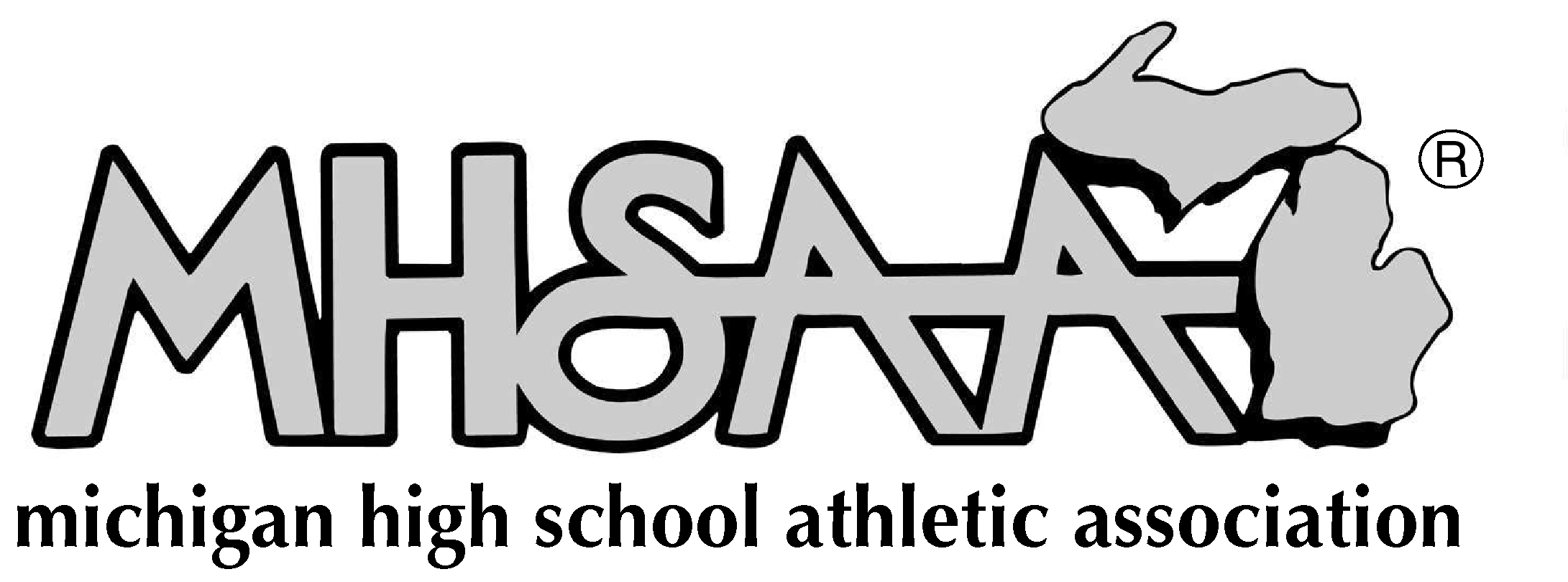 	CC-062021-22 COMPETITIVE CHEERTEAM ROSTER The following information is to be sent to the District Tournament Manager.  The Manager will forward the Winning Teams’ Roster and Master Eligibility List to the Regional Tournament Manager.  It is the responsibility of the coach to correct and update any team changes made during the Tournament series.  A minimum of four (4) and a maximum of sixteen (16) team members will be allowed per team to compete in the rounds. Team Roster For 					  High School Coach					Cell Phone Number of Coach ______________________ Home Phone Number of Coach _____________Time and Date the Team is Departing for Tournament Site ______________________________________Please list the cheer competitors who will more than likely compete in any of the three rounds at District Tournaments.  This information will be helpful to the tournament manager for program purposes. Please list the information alphabetically.                              NAME                                                                           NAME        LAST                                   FIRST             GRADE          LAST                            FIRST          GRADE1. 					17.			2.					18. 			3.					19. 			4.					20. 			5.					21. 			6.					22. 			7.					23.			8.					24.			9.					25.			10.					26.			11._________________________________	________		27.____________________________	_________        12._________________________________	________		28.____________________________	_________13._________________________________	________		29.____________________________	_________14._________________________________	________		30.____________________________	_________15._________________________________	________		31.____________________________	_________16._________________________________	________		32.____________________________	_________The TEAM ROSTER and MASTER ELIGIBILITY LIST MUST be in the hands of the District Tournament Manager BY 4 P.M. FRIDAY, February 4, 2022.